2040 STRATEGIC PLAN 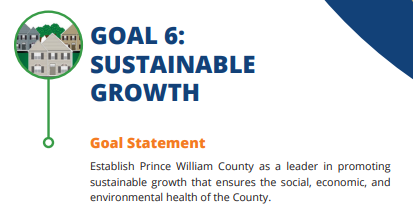 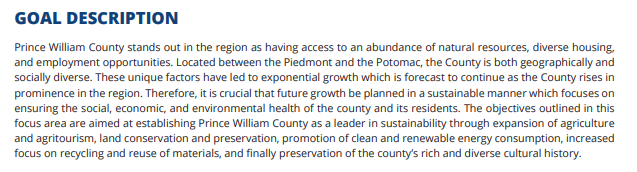 GOAL 5:  ENVIRONMENTAL CONSERVATION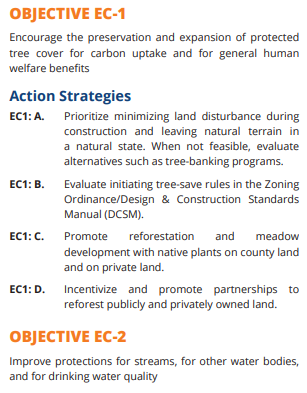 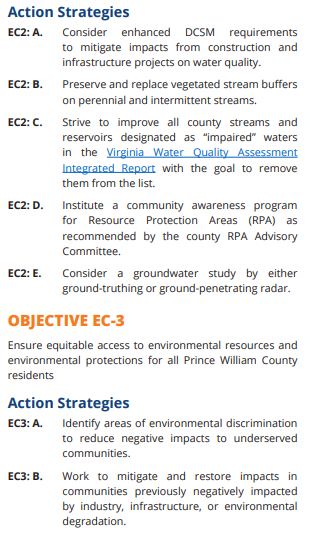 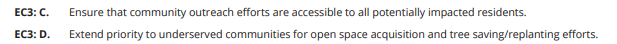 